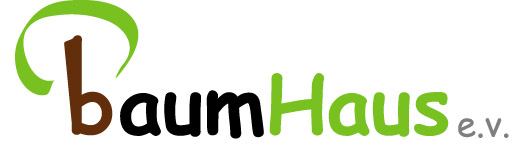 Elterninitiative Baumhaus e.V., Waldschule, Don Bosco Str. 1, 53127 BonnLiebe Eltern,nachfolgend finden Sie ein paar Informationen zum Antrags- und Vergabeverfahren für die Betreuungsplätze in der OGS für das Schuljahr 2022/23. Bitte beachten Sie, dass dieses Verfahren parallel zum Anmeldeverfahren an der Schule läuft; die Schulanmeldung umfasst nicht die Anmeldung bei der OGS!Von wann bis wann läuft das Verfahren? Zwischen dem 03.11.2021 und dem 28.2.2022 können die Anträge auf einen Betreuungsplatz abgegeben werden.Wo muss der Antrag abgegeben werden?Der Antrag muss spätestens am 28.2.2022 beiBaumhaus e.V., Don-Bosco-Str.1, 53127 Bonneingegangen sein; entweder per Post oder persönlich. Nach Antragseingang wird eine Zugangsbestätigung per Mail versendet.Achtung: Bei der Vergabe werden nur vollständige Anträge (inkl. Arbeitszeitbescheinigung der Eltern) berücksichtigt!Wo findet sich das Antragsformular?Sie bekommen das Antragsformular bei der Anmeldung an der Schule (separates Formular!) oder Sie können es sich auf unserer Homepage unter ogs-baumhaus.de herunterladen. Auf der Homepage finden Sie auch weitere Informationen zur Übermittags- bzw. Nachmittagsbetreuung.Wie geht es nach Anmeldeschluss, d.h. nach dem 28.2.2022 weiter?Anhand der uns vorliegenden Daten werden die zur Verfügung stehenden Plätze auf Grundlage unserer Kriterien (siehe Anlage) verteilt, möglichst bis Ende März 2022. Dann werden per Mail die Zu- bzw. Absagen verschickt.Im Falle einer Zusage bekommen Sie per Post den vom Vereinsvorstand unterschriebenen Betreuungsvertrag sowie das Formular zur Erteilung eines SEPA-Lastschriftmandats.Sie müssen den von Ihnen gegengezeichneten Vertrag inkl. SEPA- Formular innerhalb von 3 Wochen (Datum wird im Zusageschreiben fest mitgeteilt) an Baumhaus e.V. zurücksenden. Der Eingang der Rückmeldung wird per Mail bestätigt.Erfolgt keine Rücksendung des unterschriebenen Vertrags, wird der Platz anderweitig vergeben!An wen kann man sich bei Rückfragen wenden?Sie können den Vorstand der Elterninitiative unter baumhausev@gmx.de erreichen oder Informationen direkt bei der OGS erfragen.Die Mitgliederversammlung von Baumhaus e.V. hat in ihrer Mitgliederversammlung am 2.4.2014 folgendes beschlossen:Vorgehen bei der Vergabe der Betreuungsplätze in der Lang- bzw. KurzzeitbetreuungEin Recht auf einen Betreuungsplatz gibt es nicht. Die Vergabe der Plätze liegt alleine in der Verantwortung der Elterninitiative, vertreten durch ihren Vorstand.Der Vorstand vergibt die Plätze in erster Linie unter Berücksichtigung der nachfolgenden Kriterien:Geschwisterkind bereits in der Betreuung von Baumhaus e.V.Elternteil alleinerziehendWohnort liegt im Einzugsbereich der Waldschule (Venusberg / Ippendorf)Arbeitszeit der Eltern (Arbeitszeit bis 40 h pro Person; darüberhinausgehende Zeiten werden nicht gesondert berücksichtigt)Gesamtverteilung aller zu betreuenden Kinder nach Klassen / GeschlechtDie Kriterien werden kumuliert betrachtet.Weitere Kriterien, die für die Platzvergabe eine Rolle spielen, können soziale Aspekte, pädagogische Gründe (in Abstimmung mit der Schule und der pädagogischen Leitung der OGS) sowie das Engagement der Eltern in der Elterninitiative sein.Sollte auch unter Berücksichtigung aller Kriterien keine Entscheidung gefällt werden können, wird zwischen den gleichwertigen Anträgen ausgelost.